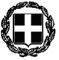 ΕΛΛΗΝΙΚΗ ΔΗΜΟΚΡΑΤΙΑ                          ΠΡΟΣ  ΕΙΡΗΝΟΔΙΚΕΙΟ ΙΩΑΝΝΙΝΩΝ             1)Δικηγορικό Σύλλογο      Αριθμ. Πρωτ. 55/2021                                  Ιωαννίνων                                                                    2) Συμβολαιογραφικό
                                                                       Σύλλογο Ιωαννίνων   ΑΝΑΚΟΙΝΩΣΗ 	Σας ανακοινώνουμε ότι από την 1-2-2021 θα αρχίσει η διαδικασία αποποίησης κληρονομιάς στο Ειρηνοδικείο Ιωαννίνων, κατόπιν τηλεφωνικής επικοινωνίας με το αρμόδιο γραφείο τηλ. 2651088759. 	Σας ενημερώνουμε ότι εξακολουθεί η αναστολή των δικαστικών και νόμιμως προθεσμιών, μεταξύ των οποίων περιλαμβανεται και η προθεσμία της αποποίησης της κληρονομιάς, πλην όμως η έναρξη της διαδικασίας της αποποίησης κληρονομιάς επιβάλλεται, αφού τηρηθούν όλα τα μέτρα που προβλέπονται από τα σχετικά υγειονομικά πρωτόκολλα, προκειμένου να αποφευχθεί στο μέλλον ο συνωστισμός των ενδιαφερόμενων στο αντίστοιχο γραφείο της υπηρεσίας του Ειρηνοδικείου Ιωαννίνων.                                                  Ιωάννινα 28 Ιανουαρίου 2021                                      Η Διευθύνουσα το Ειρηνοδικείο Ιωαννίνων                                                      Θεοδώρα Τερζοπούλου